DRESSAGE NZ  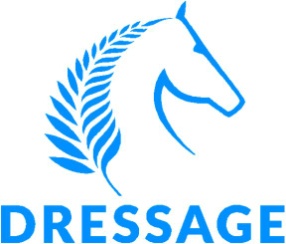 Dressage NZ North & South Island Riders Reps NOMINATION FORM 2020IFull Financial Member ESNZ and Rider hereby nominate as SI Rider Rep  (Until June 2021)Delete where not applicable Nominee Name:Nominee to sign:Proposer to sign:      Seconder to sign:                                                                   Date nomination received : Signature of Sport Manager: The nominee’s qualifications are as follows (attach a separate sheet if necessary)Nominations must be received by Sport Manager, Dressage NZ, RD 13, Hawera  no later than 5pm  Friday 27th November  2020 email to: dressage@nzequestrian.org.nz 